NORTH BOLIVAR CONSOLIDATED SCHOOL DISTRICT201 GREENE STREETMOUND BAYOU, MISSISSIPPI 38762JIMMY REYNOLDS		                                                                                                          MAURICE SMITHTRANSPORTATION DIRECTOR      	                                                                                         SUPERINTENDENT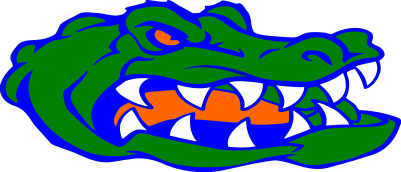 SCHOOL VEHICLE TRIP TICKETREQUEST TO USE SCHOOL BUS/VAN/CAR FOR ACTIVITY TRIPPURPOSE OF TRIP_________________________________________________________________________________________________NAME OF DRIVER____________________________________________________BUS #__________________VAN_______________DEPARTURE DATE_______________________________________________________DEPARTURE TIME___________________ROUTE TO BE FOLLOWED_______________________________________________________________________________________DESTINATION_____________________________________________________________________________________________________RETURN DATE_____________________________________________________RETURN TIME______________________________NUMBER OF PUPILS TO BE TRANSPORTED____________________________________________________________________SAFETY COUNCIL MEMBER(S) POSITION_______________________________________________________________________SAFETY COUNCIL MEMBER(S) POSITION_______________________________________________________________________BEGINNING MILEAGE____________________________________________ENDING MILEAGE____________________________TOTAL MILEAGE_____________________________COST____________________________________________($1.25) MILEAGEPRINCIPAL__________________________________________________SCHOOL_____________________________________________TRANSPORTATION DIRECTOR__________________________________________________________________________________SUPERINTENDENT_______________________________________________________________________________________________OTHER STAFF MEMBER & TITLE________________________________________________________________________________FACULTY SIGNATURE(S)_________________________________________________________________________________________FACULTY POSITION(S)____________________________________FRONT________________________________________REAR